At a family type restaurant Design an a la carte menu with a description of dishes. A family with three small children comes to a restaurant. They discuss the menu with the waiter. They do not know what to order. The waiter explains some children’s dishes on the menu. They decide what they want to order: a main course, a side dish and a dessert and a drink from the menu. The food is not arriving, the children are hzngry and starting to complain. The parents call the waiter... The children started running and playing throughout the restaurant. Other guests are complaining... They have a short discussion... And the food arrives. They pay their bill and say goodbye to the waiter.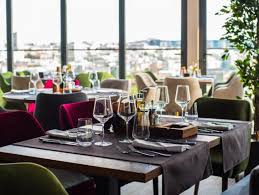 